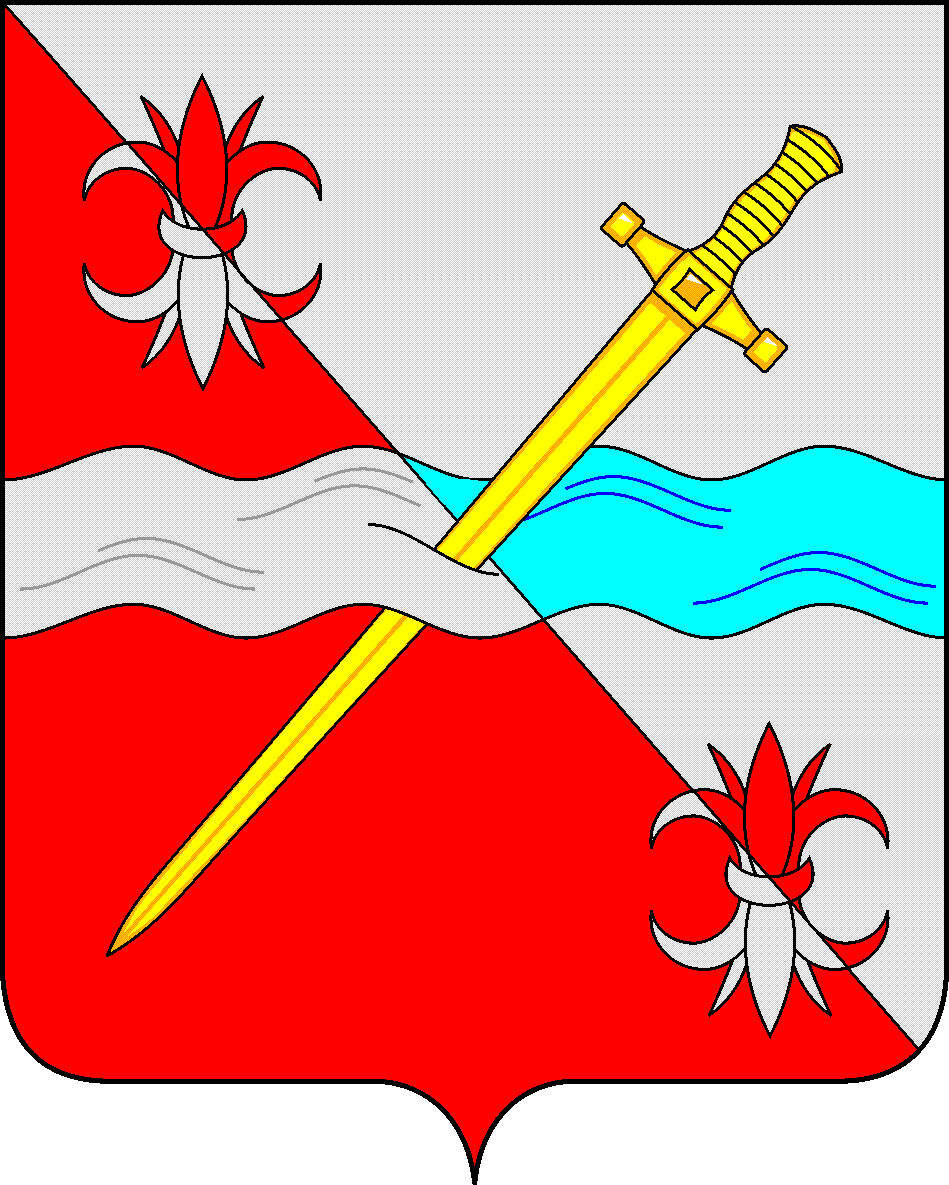 СОВЕТдепутатов Советского городского округа Ставропольского края РЕШЕНИЕ03 июня  2021 г.                                                                                                                   № 456г. ЗеленокумскО согласовании проекта постановления администрации Советского городского округа Ставропольского края «О внесении изменений в тарифы на платные услуги, оказываемые муниципальным казенным учреждением «Многофункциональный центр предоставления государственных и муниципальных услуг Советского городского округа», утвержденные постановлением администрации Советского муниципального района Ставропольского края от 20 июля 2015 года № 606 (с изменениями)»       Руководствуясь Федеральным законом от 06 октября 2003 г. № 131-ФЗ «Об общих принципах организации местного самоуправления в Российской Федерации», постановлением Правительства Российской Федерации от 22 декабря 2012 года № 1376 «Об утверждении Правил организации деятельности многофункциональных центров предоставления государственных и муниципальных услуг», Уставом Советского городского округа Ставропольского края, в соответствии с порядком принятия решений об установлении тарифов (цен) на услуги и работы муниципальных предприятий и учреждений Советского муниципального района Ставропольского края, утвержденным решением Совета Советского муниципального района Ставропольского края от 22 октября 2012 года № 428, Совет депутатов Советского городского округа Ставропольского края 	РЕШИЛ:1. Согласовать проект постановления администрации Советского городского округа Ставропольского края «О внесении изменений в тарифы на платные услуги, оказываемые муниципальным казенным учреждением «Многофункциональный центр предоставления государственных и муниципальных услуг Советского городского округа», утвержденные постановлением администрации Советского муниципального района Ставропольского края от 20 июля 2015 года № 606 (с изменениями)».	2. Настоящее решение вступает в силу со дня принятия.Председатель Совета депутатовСоветского городского округаСтавропольского края                                                                                          В.П. Немов